NANCY WEIL: TAKE YOUR INNER CHILD                               OUT TO PLAY!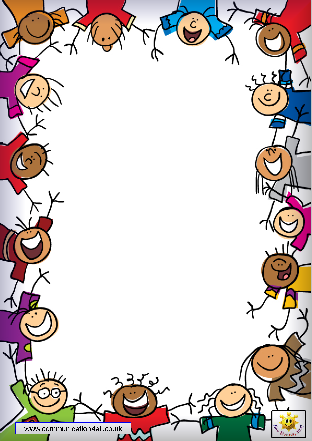 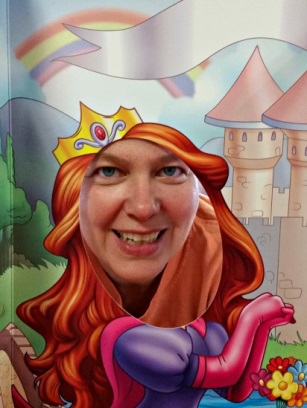 MONDAY, AUGUST 8, 2016 @ 7:00 PM                                               OUR LADY OF POMPEII PARISH                                                       129 Laverack Avenue, Lancaster, NY 14086                      716-683-6522Taking time to let your "child out to play" can lead you to stressing less and experiencing greater joy. By getting in touch with our inner child and finding a way to communicate with this aspect of ourselves, we can end the self-sabotage, tantrums and other behaviors indicative of an unhappy inner child. Discover how to connect with your own inner child and why this one step can lead to greater self-awareness and happiness. There is still time left this summer to commit to at least one play outing each week. What I discovered when I began doing this can help you understand why forming an Inner Child play group and having fun with your friends is so important to your health and well-being. Remember: We do not stop playing because we grow old; we grow old because we stop playing.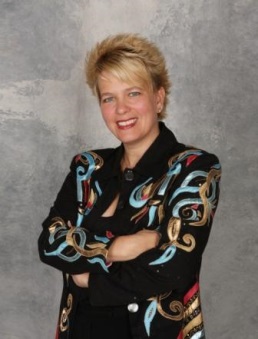 